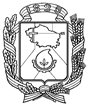 АДМИНИСТРАЦИЯ ГОРОДА НЕВИННОМЫССКАСТАВРОПОЛЬСКОГО КРАЯ		ПОСТАНОВЛЕНИЕ31.03.2021                               г. Невинномысск                                       № 541О внесении изменений в административный регламент предоставления муниципальной услуги по выдаче акта приемочной комиссии о завершении переустройства и (или) перепланировки помещения в многоквартирном доме, утвержденный постановлением администрации города Невинномысска от 23.10.2020 № 1697В соответствии с Жилищным кодексом Российской Федерации, порядком разработки и утверждения административных регламентов предоставления муниципальных услуг, утвержденным постановлением администрации города Невинномысска от 14 марта 2012 г. № 551, постановляю:1. Внести в административный регламент предоставления муниципальной услуги по выдаче акта приемочной комиссии о завершении переустройства и (или) перепланировки помещения в многоквартирном доме, утвержденный постановлением администрации города Невинномысска от 23.10.2020 № 1697 (далее - административный регламент), следующие изменения:1.1. Абзац второй пункта 16 изложить в следующей редакции:«К заявлению прилагается технический паспорт помещения в многоквартирном доме (далее – технический паспорт).».1.2. В пункте 18 слова «технический план» заменить словами «технический паспорт».1.3. Абзац второй пункта 24 изложить в следующей редакции:«изготовление технического паспорта переустроенного и (или) перепланированного жилого помещения.».1.4. Абзац второй пункта 28 изложить в следующей редакции:«отсутствие технического паспорта;».2. Опубликовать настоящее постановление в газете «Невинномысский рабочий», а также разметить в сетевом издании «Редакция газеты «Невинномысский рабочий» и на официальном сайте администрации города Невинномысска в информационно-телекоммуникационной сети «Интернет».Глава города НевинномысскаСтавропольского края                                                                    М.А. Миненков